LUM, PETEK, 16. APRIL 2020ČRTNA RISBADANES SI PRI MATEMATIKI VADIL/A ČRTE IN LIKE, PRI GLASBI PA SI SE NAUČIL/A PESEM O KUKAVICI.PA BO ŠE LIKOVNA UMETNOST POVEZANA Z OBOJIM.PRED TABO JE PRIMER ČRTNE RISBE. NA NJEJ VIDIŠ RAZNORAZNE ČRTE: KRIVE, RAVNE, SKLENJENE V KROGCE, KRIVULJICE, POŠEVNE, VODORAVNE, NAVPIČNE, KRATKE, DOLGE….SEM KAJ POZABILA? LAHKO DODAŠ.ŽELIM, DA NA EN   NAVADEN LIST TUDI TI NARIŠEŠ PODOBNO SLIKO KUKAVICE.NAVODILO:NAJPREJ SI PRIPRAVI DEBELEJŠI ČRN ALI KATERI DRUG TEMEN FLOMASTER. ČE NIMAŠ RAZLIČNO DEBELIH FLOMASTROV, POTEM S TANJŠIM FLOMASTROM ČRTO DVAKRAT PREVLEČEŠ, DA BO TEMNEJŠA IN DEBELEJŠA. NARIŠI OBRIS DEBLA, KUKAVICE, DREVES V OZADJU.ŠELE NATO SE LOTI VZORCEV NA DEBLU IN OBEH KUKAVICAH.PRI RISANJU VZORCEV UPORABI TANJŠI FLOMASTER.NE BARVAJ S TEM FLOMASTROM! PREDSTAVLJAJ SI, DA DELAŠ POBARVANKO ZA NEKOGA DRUGEGA – RECIMO BRATCA ALI SESTRICO ALI PA ZA STARŠA.ŠELE KO DOKONČAŠ VSE VZORCE, LAHKO POBARVANKO TUDI POBARVAŠ. UPORABIŠ LAHKO NEŽNE VODENE BARVE ALI NAVADNE BARVICE.UŽIVAJ OB RISANJU!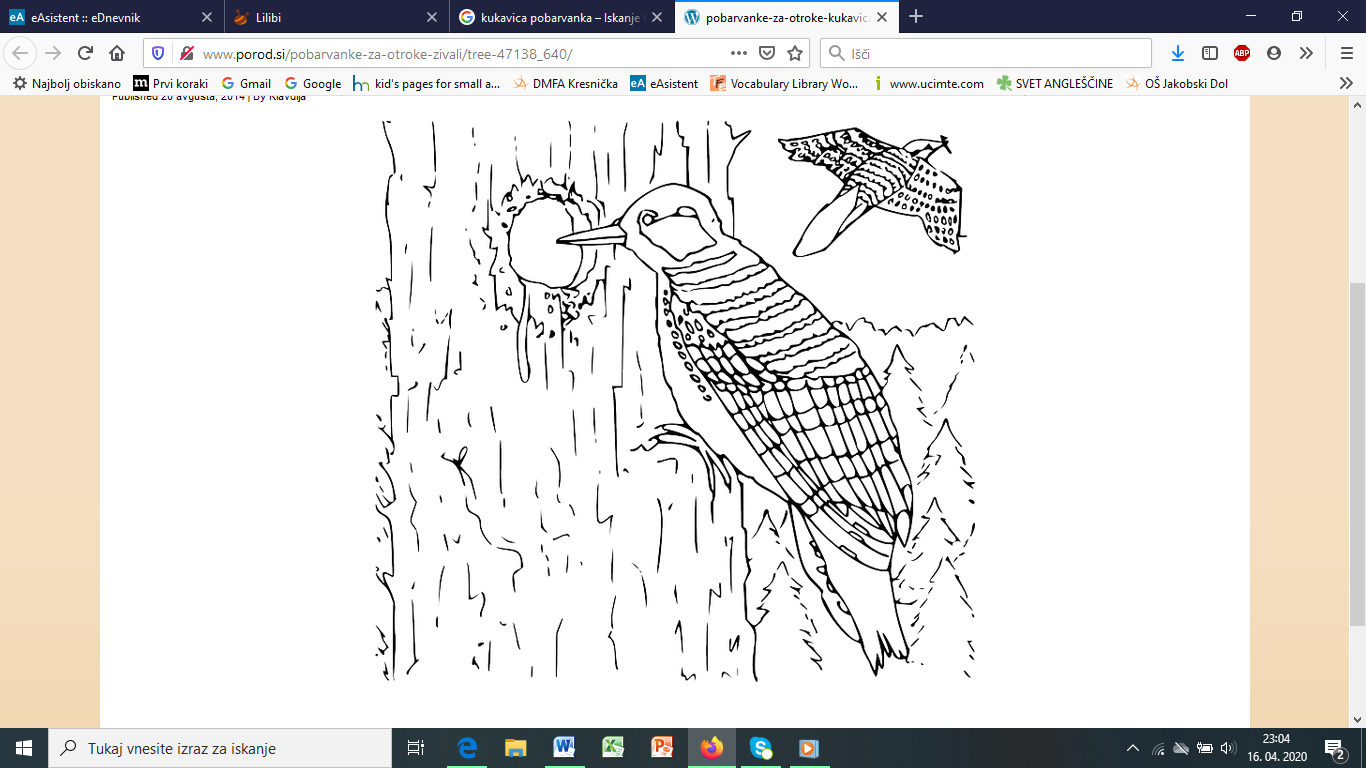 LAHKO NARIŠEŠ TUDI DRUGAČNO RISBO. NE ŽELIM TE OMEJEVATI S TO, ČE TI NI VŠEČ.